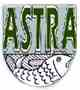 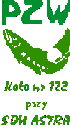 W dniach 13-14 czerwca 2015 r.  
 odbędą na akwenie przy ul Głównej we Wrocławiu 
 24-godzinne,Towarzyskie Otwarte 
Zawody KarpioweZawody rozpoczną się w sobotę 13.06.2015 r. o godz. 9.00 (zbiórka o godz. 7.00!!!), a zakończą następnego dnia 14.06.2015 r. w niedzielę o godz. 9.00 Wyżywienie każdy zawodnik zapewnia sobie we własnym zakresie.Zapisy przyjmowane są telefonicznie pod nr tel. 570 084 057, od poniedziałku do piątku w godz. 9.00 – 19.00 lub osobiście w każdy wtorek w siedzibie koła PZW 122ASTRA (dawny budynek portu lotniczego obok Biedronki – wejście od ul. Lotniczej) w godz. 17.30 -19.00 , max do dnia 09.06.2015 r. (!)Udział w zawodach jest bezpłatny. ZAPRASZAMY 
WSZYSTKICH ZAINTERESOWANYCH KARPIARZY
Ilość miejsc ograniczona.  Decyduje kolejność zgłoszeń.Organizator zastrzega sobie jednak, iż w przypadku niedostatecznej liczby zgłoszeń do dnia 09.06.2015 r. lub okoliczności od niego niezależnych, ma możliwość przełożenia zawodów na inny termin, zmiany miejsca zawodów lub ich odwołania.Organizatorem  jest  sekcja  karpiowa  przy  kole PZW 122 ASTRA. Regulaminotwartych zawodów karpiowych 
     odbywających się w dniach 13/14 czerwca 2015 r. 
     na stawie po starej cegielni przy ul. Głównej.1. Zawody rozgrywane są w terminie: od godz. 9.00 dnia 13.06.2015 r. (sobota) do godz. 9.00 dn. 14.06.2015 r. (niedziela). Połów odbywa się ze względów bezpieczeństwa (nocka) na stanowiskach dwuosobowych (możliwe dopuszczenie trzeciej osoby, w przypadku odpowiedniego miejsca i zgody pozostałych dwóch uczestników).
2. Z uwagi na usytuowanie stanowisk wędkarskich (trzciny, zakrzaczenie i zadrzewienie, wąskie miejscówki), połów odbywa się metodą gruntową wyłącznie jedną wędką na osobę.  W przypadku niskiej frekwencji na zawodach, organizator może dopuścić łowienia standardowo wg regulaminu PZW na dwie wędki gruntowe.  
Ostateczne decyzje zapadną krótko przed samymi zawodami.
3.Rybami zaliczanymi do punktacji są: KARP i AMUR ewentualnie TOŁPYGA. 
Do punktacji zaliczane są gatunki w/w ryb  o wadze od 2kg  wzwyż. 
Zwycięzcą zawodów karpiowych zostaje zawodnik, który złowi największą (najcięższą) rybę.
4.Sondowanie, oznaczenie i nęcenie łowiska dozwolone jest wyłącznie z brzegu.  
Sondować można dodatkowym  wędziskiem, wyposażonym w gruntomierz. 
Nęcenia można dokonywać  punktowo podczas zarzucania zestawu lub za pomocą procy, łyżki, kobry, ewentualnie wędziskiem z rakietą zanętową.
5. Obowiązuje zakaz używania łódek zdalnie sterowanych oraz używania do nęcenia 
i łowienia przynęt żywych.
6. Każdego zawodnika obowiązuje posiadanie specjalistycznego worka karpiowego.
7. Każdy zawodnik zobowiązany jest do wykonania dokumentacji zdjęciowej (np. tel.kom.) złowionej przez siebie ryby oraz jej zmierzenia i zważenia. Wszystkie informacje muszą zostać naniesione przez zawodnika w dołączonej karcie zawodów. 

8. Fakt złowienia karpia, amura lub tołpygi, winien być zgłoszony natychmiast po jej złowieniu sędziemu głównemu lub liniowemu. (Dotyczy ryb złowionych w sobotę 13.06.2015 r. od godz.9.00 do godz. 19.00)   Do czasu przybycia sędziego liniowego, ryba powinna być przetrzymywana w  worku karpiowym. Po zważeniu i zmierzeniu przez sędziego zostanie natychmiast wypuszczona, 
a fakt odnotowany w formularzu zawodów.
9. Ryba złowiona wieczorem (począwszy od godz. 19.00) i  w nocy,  przetrzymywana jest do rana następnego dnia tj. do zakończenia zawodów  wyłącznie  w specjalistycznym worku karpiowym. W przypadku złowienia karpia lub amura, których kondycja oraz życie są zagrożone 
i wymagają bezwzględnego  wypuszczenia, należy sprawę zgłosić natychmiast sędziemu głównemu zawodów. Po przybyciu sędziego liniowego, zważeniu, zmierzeniu i wykonaniu sesji zdjęciowej, ryba zostanie natychmiast uwolniona, a fakt odnotowany w formularzu zawodów.10. Zawodnicy zobowiązani są po zakończeniu zawodów, do pozostania na swoich stanowiskach, do czasu przybycia ekipy sędziowskiej. Po zważeniu i zmierzeniu, każda ryba zostanie wypuszczona.  11. W jednym worku karpiowym może być przetrzymywana tylko i wyłącznie  jedna ryba. Zakazuje się używania siatek z dużymi oczkami oraz z obręczami. 12 . Holować ryby mogą jedynie zawodnicy. Partner z pary może pomóc podebrać rybę.13. Ryba zacięta przed sygnałem kończącym zawody musi zostać wyholowana w 15 min. po sygnale kończącym zawody.
14. Do podbierania i odhaczania należy używać wyłącznie specjalistycznego podbieraka karpiowego i maty karpiowej . Złowiona ryba po sesji zdjęciowej powinna możliwie jak najszybciej trafić do worka karpiowego i do wody.15. Hol ryby musi odbywać się w obrębie swojego stanowiska, jeżeli ryba wpłynie na łowisko sąsiedniej drużyny i dotknie żyłek mogą oni (ale nie muszą) zgłosić protest do sędziego i w razie takiego protestu ryba złowiona nie zostanie zaliczona.16. Podczas rozgrywania zawodów obowiązuje:zakaz spożywania napojów alkoholowych.rozpalania otwartego ognia - ognisk (dopuszcza się używania grilla i butli z gazem oraz kuchenek do ogrzewania posiłków).zachowanie czystości na swoich stanowiskach i w ich obrębie.kulturalne zachowanie się wobec innych uczestników zawodów oraz osób znajdujących się w pobliżu.17. Organizator zastrzega sobie możliwość zmiany regulaminu w trakcie ich trwania, a także odwołania, przerwania zawodów lub ich skrócenia   (ze względu na niekorzystne warunki atmosferyczne np. burza, grad itp.) 
O wszystkich zmianach regulaminu zawodnicy zostaną niezwłocznie poinformowani  przez organizatora zawodów.18.  Nie zastosowanie się do wyżej wymienionych punktów Regulaminu Zawodów, skutkuje  wykluczeniem zawodnika, a organizator zawodów ma prawo zmusić go do opuszczenia wyznaczonego terenu zawodów.19.  Zgłoszenie udziału w zawodach oznacza pełną akceptację powyższego regulaminu 
i udokumentowane własnoręcznym podpisem przez każdego zawodnika.20. W sprawach spornych, ostateczną decyzję podejmują sędziowie zawodów.							………………………………………………
							              organizator zawodówZapoznałem się z regulaminem zawodów (imię i nazwisko, podpis):………………………………………………    ………………………….………………………………………………    ………………………….…
…
…
